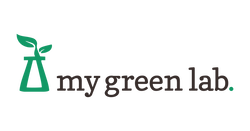 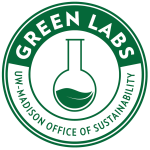 In the Skop Lab, sustainability is a value that we passionately uphold. We are dedicated to positively impacting our environment and conserving our resources through conscientious practices and incorporating sustainable thinking in our daily routines. We encourage every lab member to consider the environmental impact of their actions. This approach will help navigate certain inherent constraints in cell culture labs. We continuously seek innovative ways to become more eco-friendly.Training and AwarenessIncorporation of sustainable practices during new lab member training so our lab members understand and contribute to our eco-friendly objectives from day one. Reduce Shared inventory among lab members. Utilization of lab inventory system such as Quartzy to minimize waste and avoid over-purchasing.Consolidation of orders.Preference of reusable products over disposable alternatives. Reuse Participation in redistribution of surplus chemical programs to reduce unnecessary waste and increase resource utilization. RecycleRecycling of materialsPrefer glass labware over disposable alternatives.Participation in manufacturer take back programs.Responsible disposal and reuse practices.Use of Polycarbin recycling products to recycle used labware. Implementation of nitrile glove recycling. Water ConservationAdoption of water alternatives like Lab Armor Beads to conserve water and energy.Office Sustainability Reduction in paper-usage and printing frequency.Preference of “green” product over other office products. Helpful Resources: https://www.mygreenlab.org/https://sustainability.wisc.edu/certifications/green-labs/https://ehs.wisc.edu/disposal-services/recyclopedia/https://ehs.wisc.edu/disposal-services/biological-waste-disposal/https://swap.wisc.edu/